		THÔNG BÁO TUYỂN DỤNG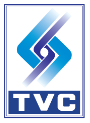 	CÔNG TY TNHH TTCL VIỆT NAM (tên cũ là CÔNG TY TNHH TOYO VIỆT NAM), 100% vốn nước ngoài, chuyên tổng thầu thiết kế và xây dựng nhà máy dưới dạng Chìa Khóa Trao Tay, tư vấn quản lý dự án, quản lý thi công công trình công nghiệp thuộc lĩnh vực Dầu & Khí, Hóa Dầu, Hóa Chất, Phân Bón, Thực Phẩm, Dược phẩm, Môi Trường, Năng lượng,…	Thành lập từ năm 1997, Công ty TNHH TTCL VIỆT NAM tự hào là đối tác tin cậy của các Nhà đầu tư và Tập đoàn lớn như Đạm Phú Mỹ, PV Gas, PV Oil, United International Pharma, Amway Vietnam, Procter & Gamble, Unilever, Shell, Exxon Mobil, ICI Paints, Masan, Tetra Park, Vilube, Rohm & Haas (Dow Chemical), Baconco, Phân bón Việt Nhật, Vinachem, Vinacomin,…Với mục tiêu xây dựng và không ngừng phát triển đội ngũ kỹ thuật, nay Công ty chúng tôi cần tuyển các vị trí sau: KỸ SƯ ĐIỀU KHIỂN TỰ ĐỘNG VÀ CẢM BIẾN Mô tả Công việc:Hoạt động thiết kế: bao gồm thiết kế hệ thống điều khiển tự động sử dụng PLC, SCADA, BMS, DCS như Siemens, Mitsubishi, Ormron, Yokogawa. Thiết kế cảm biến tự động đo mức, lưu lượng, nhiệt độ, áp suất, cân tự động, các van điều khiển khí nén, thủy lực và động cơ biến tần; bốc tách khối lượng thiết bị tự động đưa ra các giải thuật điều khiển, tích hợp hệ thống…Hoạt động mua hàng: chuẩn bị các bản đặc tính kỹ thuật cho thiết bị điều khiển và cảm biến, làm bản đánh giá đặc tính kỹ thuật giữa các hãng cung cấp; kiểm tra thiết bị khi hàng về công trường,…Lắp đặt và chạy thử thiết bị: Lên kế hoạch lắp đặt, giám sát lắp đặt theo quy trình, kiểm tra các cảm biến, hệ thống PLC, SCADA, chạy thử thiết bị, chạy thử nhà máy và bàn giao cho khách hành, bản vẽ hoàn công,…Yêu cầu:Tốt nghiệp đại học chuyên ngành: Tự động hóa, thiết bị đo, cơ điện tử. Ưu tiên hiểu biến về ứng dụng các hệ thống PLC, SCADA, BMS hoặc DCS,…Ưu tiên hiểu biết về TCVN, Tiêu chuẩn quốc tế về thiết bị điều khiển và cảm biến.Anh văn: Tối thiểu bằng ASử dụng thành thạo vi tính văn phòng, Auto Cad,… Hăng hái, nhiệt tình, trung thực và có kỹ năng làm việc nhóm.KỸ SƯ CƠ KHÍ Mô tả Công việc:Chuẩn bị các tài liệu kỹ thuật đường ống.Thực hiện các bản vẽ bố trí thiết bị và đường ống.Tham gia thực hiện các mô hình nhà máy 3D.Bóc tách vật tư và tham gia quá trình mua sắm vật tư phục vụ thi công.Giám sát quá trình thi công đường ống.Hoặc:Thiết kế kỹ thuật cho bồn áp lựcThiết kế kỹ thuật cho bể chứa; Thiết kế cơ khí cho thiết bị quay (bơm ly tâm, bơm tịnh tiến, máy nén khí, quạt, ...) Thực hiện các hoạt động mua sắm, chuẩn bị yêu cầu mua hàng, đánh giá thầu kỹ thuật, rà soát và kiểm tra thiết kế của nhà cung cấp, kiểm soát tiến độ. Yêu cầu: Tốt nghiệp Đại học hoặc chuẩn bị tốt nghiệp chuyên ngành: Cơ khí, Cơ kỹ thuật, Giao thông, Năng lượng (nhiệt).Anh văn: Tối thiểu Toeic 500 hoặc tương đương Thành thạo vi tính, tin học văn phòng và vẽ kỹ thuật (Microsoft office, AutoCad,...) Nghị lực, thân thiện và kỹ năng giao tiếp tốtKỸ SƯ ĐIỆNMô tả Công việc:Thực hiện công việc thiết kế, mua sắm và thi công về hệ thống điện cho nhà máy công nghiệp bao gồm hệ thống trung thế và hạ thế, nối đất, chống sét, chiếu sáng, báo cháy, điện thoại và mạng máy tính, camera quan sát, âm thanh thông báo, ... theo TCVN và quốc tế.Các công việc chi tiết về thiết kế, mua sắm và thi công bao gồm:Các công việc chi tiết về thiết kế bao gồm triển khai các bản vẽ và bốc khối lượng, soạn các yêu cầu kỹ thuật, các bảng tính toán, bảng liệt kê và báo cáo về thiết kế.Các công việc chi tiết về mua sắm bao gồm soạn các yêu cầu báo giá/mời thầu, đánh giá hồ sơ dự thầu từ nhà cung cấp, kiểm tra thiết kế của nhà cung cấp, kiểm soát tiến độ và chất lượng, nghiệm thu ở xưởng sản xuất và công trường. Các công việc chi tiết về thi công bao gồm lập bảng tiến độ thi công, qui trình thi công/lắp đặt, kiểm tra bản vẽ thi công, đo đạt, nghiệm thu, chạy thử, bản vẽ hoàn công, …Yêu cầu: Tốt nghiệp đại học chuyên ngành: Điện công nghiệp, Công nghệ Kỹ thuật Điện tử truyền thông. Kinh nghiệm: 0-3 nămAnh văn: Tối thiểu Toeic 500 hoặc tương đươngSử dụng thành thạo vi tính văn phòng, Auto Cad, … Ưu tiên biết sử dụng các phần mềm thiết kế (Etap, Pvsyst, Dialux,…) trong thiết kế tính toánKiến thức tốt về TCVN và Quốc tế liên quan tới điệnNăng động, nhiệt tình và cẩn thận.Đam mê kỹ thuậtGIÁM SÁT ĐIỆNMô tả Công việc:Giám sát thi công & lắp đặt công trình – Điện.Có khả năng lập kế hoạch, kiểm soát và quản lý tiến độ thi công.Có kỹ năng đọc hiểu bản vẽ và hiểu biện pháp thi công.Biết lập báo cáo ngày, tuần theo yêu cầu.Biết bóc tách khối lượng.Nơi làm việc tùy theo công trình hiện tại, có thể ở Việt Nam hoặc nước ngoài.Yêu cầu:Tốt nghiệp Cao Đẳng/Trung cấp chuyên ngành Điện công nghiệp.Anh văn: giao tiếp.Tiếp nhận nhanh chóng và xử lý vấn đề dựa theo các quy định của Công ty.Sử dụng thành thạo máy tính, các phần mềm Microsoft Office, Auot cad 2D & Microsoft project.Có tinh thần trách nhiệm trong công việc.Nhiệt tình trong công việc & có khả năng làm việc đội nhóm.Linh động & sẵn sàng tăng ca khi được yêu cầuKỸ SƯ ĐƯỜNG ỐNG (PLANNING & PIPING) Mô tả Công việc:Chuẩn bị các tài liệu kỹ thuật đường ống.Thực hiện các bản vẽ bố trí thiết bị và đường ống.Tham gia thực hiện các mô hình nhà máy 3D.Bóc tách vật tư và tham gia quá trình mua sắm vật tư phục vụ thi công.Giám sát quá trình thi công đường ống.Yêu cầu: Tốt nghiệp Đại học hoặc chuẩn bị tốt nghiệp chuyên ngành: Cơ khí, Cơ kỹ thuật, Giao thông, Năng lượng (nhiệt)Anh văn: Tối thiểu Toeic 500 hoặc tương đương Thành thạo vi tính, tin học văn phòng và vẽ kỹ thuật (Microsoft office, AutoCad,...) Nghị lực, thân thiện và kỹ năng giao tiếp tốtKỸ SƯ XÂY DỰNG Mô tả Công việc:Thiết kế:Khảo sát: khảo sát công trình hiện hữu.Thiết kế (bao gồm  thiết lập mô hình kết cấu, thực hiện bản tính và triển khai bản vẽ)Nền và móng.Cấu kiện bê tông cốt thép, kết cấu thép.Hệ thống hạ tầng, mương kỹ thuật.Bóc khối lượng, lập dự toán, danh mục vật tưHỗ trợ hoạt động mua sắmĐề xuất nhà thầu phụ thích hợp.Chuẩn bị hồ sơ kỹ thuật cho gói thầu.Lập hồ sơ đánh giá kỹ thuật các nhà thầu phụ.Làm rõ về kỹ thuật và thương thảo với nhà thầu phụ.Chuẩn bị hồ sơ kỹ thuật cho hợp đồng với thầu phụ .Dự họp khởi động với các nhà thầu phụ được chọn.Xem xét tài liệu kỹ thuật được trình bởi nhà thầu phụ.Lập hồ sơ đấu thầu, dự thầuNghiên cứu tài liệu kỹ thuật và làm rõ các điểm chưa rõ ràng với các bên liên quan Thiết kế sơ bộ để ước tính chi phí và lập hồ sơ kỹ thuật dự thầuLấy báo giá từ các nhà thầu phụLập dự toán chi phíHỗ trợ thi côngTư vấn và đề xuất biện pháp xử lý kỹ thuật cho công trường nếu cần.Hỗ trợ giám sát tại công trường hoặc tại xưởng gia công của thầu phụ khi có yêu cầu.Yêu cầu: Tốt nghiệp Đại học chuyên ngành: XDDD & CN.Kinh nghiệm: Từ 0 – 6 năm trong lĩnh vực thiết kế nhà công nghiệp.Sử dụng thành thạo các phần mềm thiết kế chuyên ngành: SAP, STAAD.Pro.Tiếng Anh: tối thiểu Toeic 500 hoặc tương đươngCó đam mê công việc thiết kế Ưu tiên ứng viên hiểu biết RevitCó kỹ năng làm việc nhóm, giao tiếp tốt.KỸ SƯ DỰ ÁN Mô tả Công việc:Lên kế hoạch thực hiện công việcPhối hợp với nhân sự dự án cùng kết hợp với trưởng bộ phận để bảo đảm hoàn thành công việc trong phạm vi ngân sách, tiến độ và mục tiêu chất lượngLập tiêu chuẩn thiết kế dự án cơ bản với PEM và trưởng bộ phậnChuẩn bị quy định kỹ thuật của dự ánChuẩn bị và hướng dẫn thông số kỹ thuật các gói hợp đồng phụSự kết hợpCung cấp kỹ thuật và chỉ dẫn quản lý dự án đến kỹ sư thiết kếPhân phối bản vẽ phát thảo thiết kế đến các kỹ sư thiết kế liên quan trong suốt giai đoạn phát triểnKiểm soát sự phối hợp bộ phận để đảm bảo thống nhất quy trình chuẩnKiểm soát tiến độChuẩn bị tiến độ thiết kế chi tiếtKiểm soát và hướng dẫn nỗ lực thiết kếKiểm soát cung cấp và bổ nhiệm nhân sựPhát triển và duy trì danh sách bản vẽ, đặc điểm kỹ thuật và tiến độKiểm soát chi phí: Phân tích chi phí thiết kế và tiến độ	Kiểm soát chất lượngXem xét và phê duyệt đặc tính kỹ thuật và bản vẽXem xét và phê duyệt bản vẽ nhà cung cấp; kiểm soát tất cả các xem xétKiểm soát vật tưLập và duy trì danh sách thiết bịTrực tiếp chuẩn bị đặc tính kỹ thuật thiết bị và yêu cầu mời thầuPhê duyệt lựa chọn nhà thầu và đề xuất mua hàngYêu cầu: Tốt nghiệp đại học chuyên ngành: kỹ thuật (Cơ khí, xây dựng, hóa, điện, điều khiển…) hoặc quản lý công nghiệp.Anh văn:  Tối thiểu Toeic 500 hoặc tương đươngThành thạo vi tính, tin học văn phòng và vẽ kỹ thuật (Microsoft word, excel, project, AutoCad,...) Có khả năng làm việc trong môi trường áp lực cao theo tiến độ dự án.Có kỹ năng lãnh đạo, giám sát và quản lý.Có kỹ năng làm việc nhóm, giao tiếp tốt.Có kỹ năng lập kế hoạch, giám sát, và theo đuổi mục tiêu.Đam mê Quản Lý Dự Án.KỸ SƯ GIÁM SÁT (cơ khí, đường ống, điện, xây dựng)Mô tả Công việc:Chuẩn bị yêu cầu kỹ thuật cho thi côngSẵn sàng tư vấn kỹ thuật, đề xuất biện pháp xử lý kỹ thuật cho các trường hợp ở công trườngGiám sát nhà thầu phụ thi công tại công trườngThực hiện các bước nghiệm thu cần thiết tại công trườngThực hiện các công tác báo cáo cho các bên liên quanTính toán khối lượng với nhà thầu phụ cho công tác thanh toán, quyết toán, phát sinhYêu cầu: Tốt nghiệp Đại học hoặc chuẩn bị tốt nghiệp chuyên ngành kỹ sưAnh văn: giao tiếp.Tiếp nhận nhanh chóng và xử lý vấn đề dựa theo các quy định của công tySử dụng thành thạo máy tính, các phần mềm Microsoft OfficeCó đam mê công việc giám sát công trườngNhiệt tình, chịu khó, sẵn sàng làm việc tăng caCó kỹ năng làm việc nhóm, giao tiếp tốtNơi làm việc tùy theo công trình hiện tại, có thể ở Việt Nam hoặc nước ngoàiHỌA VIÊNMô tả Công việc:Thể hiện các ý đồ thiết kế do các kỹ sư thực hiện dưới dạng sản phẩm hoàn chỉnh tùy yêu cầu cụ thể:  các bản vẽ kỹ thuật trên  Autocard 2D, vẽ kỹ thuật (manual), bảng biểu, tài liệu thuyết minh.Nghiên cứu nắm vững các quy chuẩn, quy cách kỹ thuật quy định cho từng loại bản vẽ kỹ thuật.Từ phác thảo của kỹ sư, triển khai vẽ bản vẽ trên AutocardKiểm tra bản vẽ kỹ trước khi nộp lại cho kỹ sư giao việcSửa chữa và kiểm tra bản vẽ theo yêu cầu của kỹ sư giao việcIn ấn bản vẽ theo khổ giấy quy địnhTổ chức lưu bản vẽ một cách có hệ thống dưới dạng giấy và trên máy tínhThể hiện thiết kế khác: vẽ kỹ thuật, sơ đồ, bảng biểu, tài liệu thuyết minh,…Yêu cầu:Sử dụng thành thạo Auto-Cad2D, hiểu biết về 3D Max, Revit  ưu tiênCó kiến thức căn bản về vẽ cho 1 trong  các lĩnh vực: sơ đồ công nghệ, sơ đồ điện, sơ đồ điều khiển, đường ống, Cơ khí chế tạo, kết cấu xây dựngAnh văn: kỹ thuật căn bảnSử dụng được MS Office và một số chương trình thông dụng khácTrình độ  Ưu tiên Trung cấp , Cao đẳngGIÁM SÁT HSEMô tả Công việc:Phối hợp với nhóm dự án để kiểm soát, thực hiện công việc tại công trường theo quy trình kiểm soát an toàn. Giám sát, báo cáo hàng tuần tình hình triển khai HSE tại các công trường.Báo cáo tình hình công việc hàng ngày cho cấp quản lý dự án. Yêu cầu:Có ít nhất 01 năm kinh nghiệm giám sát an toàn tại các dự án.Sức khỏe tốt, hanh nhẹn, chịu được áp lực cao trong công việc.Tốt nghiệp khối kỹ thuật từ bậc Cao đẳng trở lên.Yêu thích giao tiếp và môi trường năng động: có khả năng tiếp thu kiến thức mới.Anh văn: có khả năng đọc, viết văn bản bằng tiếng anh.Có các chứng chỉ về ATVSLD, PCCC, Sơ cấp cứu.Chấp nhận đi làm ở tỉnh, tăng ca khi được yêu cầu.NHÂN VIÊN QC Mô tả Công việc:Chuẩn bị và thiết lập các tiêu chuẩn để kiểm soát chất lượng cho các thiết bị, vật tư và hạng mục cùng với các kỹ sư có liên quanThành lập tổ chức kiểm soát chất lượngThiết lập các quy trình phối hợp để kiểm soát chất lượng phối hợp giữa các bên liên quanChuẩn bị các quy trình nghiệm thu cho dự ánKiểm tra trực tiếp:  Quy trình hàn Quy trình kiểm tra trình độ thợ hàn Phương pháp kiểm tra không phá hủy (NDT) Kiểm tra và phê duyệt kế hoạch nghiệm thu (ITP) của nhà thầuChứng kiến hay trực tiếp đến làm chứng cho tất cả các kiểm tra, nghiệm thuChỉ đạo hoặc trực tiếp thực hiện tất cả các kiểm tra không phá hủy theo yêu cầuPhê duyệt hoặc trực tiếp xem xét và kiểm tra tất cả các biên bản nghiệm thuDuy trì hồ sơ, dữ liệu của hệ thống kiểm soát chất lượng và phát hành chúng cho khách hàngChuẩn bị các báo cáo các thông tin liên quan đến mối hàn, đặc biệt là cho đường ốngYêu cầu: Tốt nghiệp đại học chuyên ngành cơ khí, hàn, đóng tàuThành thạo vi tính và tin học văn phòngAnh văn: giao tiếpKinh nghiệm giám sát hoặc nghiệm thuTHƯ KÝ CÔNG TRƯỜNGMô tả Công việc:Kiểm tra thẻ nhân viên và hồ sơ ra vào công trường.Hướng dẫn và phổ biến đến nhân viên ở site các thủ tục hánh chánh (như chấm công, nghỉ việc…) và những qui định chính sách được thông báo.Theo dõi và thực hiện thủ tục visa, hộ chiếu khi có yêu cầuPhụ trách lên kế hoạch và tổ chức các sự kiện tại công trường như động thổ, bàn giao nhà máy, họp mặt giao tế trong nhóm dự án, du lịch (nếu có) và các sự kiện khác.Hỗ trợ đôn đốc hoặc tổ chức cho nhân viên ở dự án thực hiện khám sức khỏe định kỳ.Sắp xếp và điều động xe tại công trường.Đặt vé máy bay, vé tàu.Khảo sát nhà thuê, khách sạn và sắp xếp chỗ ở cho nhân viên làm việc tại dự án, đặt phòng khách sạn khi có yêu cầu.Sắp xếp và tổ chức ăn uống hàng ngày tại công trường (nếu có) tại dự án.Quản lý nhân viên tạp vụ và phân chia công việc hợp lý.Thực hiện công việc thứ ký như: đánh máy, photo, giao nhận văn thư…Quản lý văn phòng phẩm tại công trường.Theo dõi đóng tiền hàng tháng và thực hiện thủ tục thanh toán ở công trường như : điện, nước, điện thoại, nhà thuê, thuê trang thiết bị văn phòng…Thủ tục đăng ký và đóng/cắt các dịch vụ sử dụng tại công trường như : điện thoại, internet, tần số bộ đàm…Kiểm tra / sửa chữa định kỳ các trang thiết bị văn phòng.Kiểm soát tài sản, quản lý trang thiết bị  và đồ bảo hộ lao động tại công trường.Cung cấp và theo dõi theo yêu cầu công trường.Thực hiện các báo cáo cuối tháng: văn phòng phẩm, các chi phí văn phòng khác…Hỗ trợ các công việc khác theo yêu cầu của quản lý dự án và phòng hành chánh.Yêu cầu: Tốt nghiệp từ trung cấp trở lên.Anh văn giao tiếp.Vi tính văn phòng.Tính hoạt bát, cẩn thận.Văn phòng Công ty TNHH TTCL Việt Nam: Lầu 11 - Tòa nhà Centre Point - 106 Nguyễn Văn Trỗi - Phường 8 - Quận Phú Nhuận - TP. HCMHỒ SƠ GỒM:Đơn xin việcBảng mô tả quá trình học tập và làm việcSơ yếu lý lịchBằng tốt nghiệp/Giấy chứng nhận tạm thờiBảng điểmBằng cấp liên quanỨng viên quan tâm vui lòng gửi hồ sơ theo địa chỉ email: uyen.dtt@ttcl-vn.comhoặc phuoc.dm@ttcl-vn.comĐiện thoại: 028. 39977118 - 0938 531 956 (Ms Uyên) - 0907 649 199 (Ms Phước)Hoặc nộp trực tiếp tại: Công ty TNHH TTCL Việt Nam, Lầu 11, Tòa nhà Centre Point, 106 Nguyễn Văn Trỗi - Phường 8 - Quận Phú Nhuận - TP.HCM